Mesdames, nous en sommes à la 12ème édition de la Course Féminine de la Victoire, événement initiée par l'association Femmes Réalisations et Valeurs présidée par Mme Nezha Bidouane, multiple championne du monde. La course est placée sous le Haut Patronage de Sa Majesté le Roi que Dieu l'assiste, depuis sa première édition. Elle fut présidée par feue Son Altesse Royale Lalla Amina et depuis sa disparition regrettée, elle est présidée par Charifa Lalla Soumaya Elouazani.Le 14 avril, sur une distance de 8km à travers les artères principales de la capitale Rabat, au départ de l'avenue de la Victoire, les participantes peuvent courir ou marcher ou alterner les deux chacune à son rythme. Ce n'est  pas une compétition dans la mesure où il n’y a pas de chronométrage, on y participe pour le plaisir et le bien-être. Les participantes à partir de 13 ans est plus sont chaque année de plus en plus nombreuses à répondre à l’appel de Mme Nezha Bidouane et de son association qui a fait du sport et de l’activité un moyen pour l’amélioration de la santé des masses, un levier de développement durable et un facteur favorisant l’éducation, le civisme et l’attachement à la patrie.Chaque année plus de 30.000 femmes et jeunes filles prennent le départ dans une ambiance festive unique au monde. La Course Féminine de la Victoire se veut inclusive puisque chaque année y prennent par les jeunes de Special Olympics Morocco et ceux de la Fondation Lalla Asmae.C'est un événement gratuit où un teeshirt souvenir vous est offert à toutes.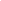 